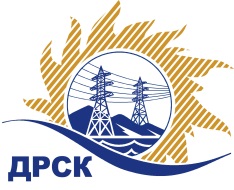 Акционерное Общество«Дальневосточная распределительная сетевая  компания»ПРОТОКОЛ ПЕРЕТОРЖКИСПОСОБ И ПРЕДМЕТ ЗАКУПКИ: открытый электронный запрос предложений на право заключения Договора:  Монтаж систем безопасности на объектах энергосистемы, филиал АЭС (закупка 1121 раздел 2.2.1 ГКПЗ 2017 г.).Плановая стоимость: 2 300 000,00 руб., без учета НДСПРИСУТСТВОВАЛИ: постоянно действующая Закупочная комиссия 2-го уровня Информация о результатах вскрытия конвертов:В адрес Организатора закупки поступило 2 (две) заявки на участие в  процедуре переторжки.Вскрытие конвертов было осуществлено в электронном сейфе Организатора закупки на Торговой площадке Системы www.b2b-energo.ru. автоматически.Дата и время начала процедуры вскрытия конвертов с предложениями на участие в закупке: 11:00 часов благовещенского времени 03.04.2017 г Место проведения процедуры вскрытия конвертов с предложениями на участие в закупке: Торговая площадка Системы www.b2b-energo.ru.Ответственный секретарь Закупочной комиссии 2 уровня  		                                                                М.Г.ЕлисееваИсп. Терёшкина Г.М.Тел. (4162) 397-260	№ 313/УТПиР-Пг. Благовещенск03 апреля 2017 г.№п/пНаименование Участника закупки и его адресОбщая цена заявки до переторжки, руб. Общая цена заявки после переторжки, руб. ООО "Прометей" (675000 Амурская обл. г. Благовещенск ул. Островского, дом 65, помещение 6),1 900 000,00Заявка не поступила2.ООО "КОМЭН" (680000, Хабаровский край, г. Хабаровск, ул. Истомина, д. 106, оф. 23)2 200 000,001 670 000,003.ООО "ПРОСТЫЕ РЕШЕНИЯ" (675000, Россия, Амурская обл., г. Благовещенск, ул. Лазо, д. 2)2 300 000,001 500 000,00